ЗБИРАЄМО  ТРИВОЖНУ  ВАЛІЗУ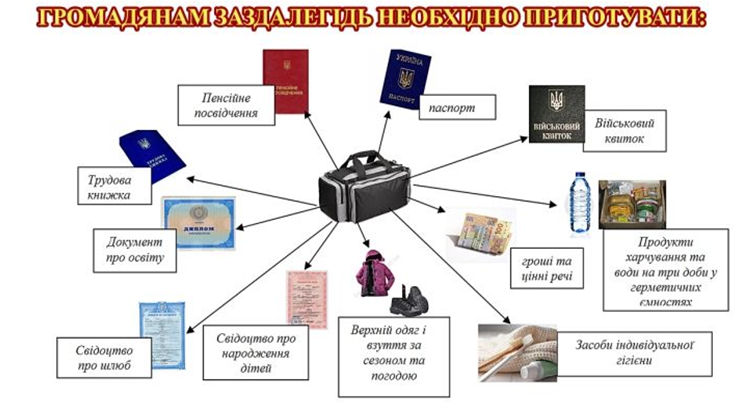 НАВЧАЛЬНО-МЕТОДИЧНИЙ ЦЕНТР ЦЗ ТА БЖД  ВІННИЦЬКОЇ ОБЛАСТІ